Члены профсоюза получили наборы первоклашек в преддверии Дня знаний.В светлый путь за новыми знаниям!Здоровья и успехов в учебе! 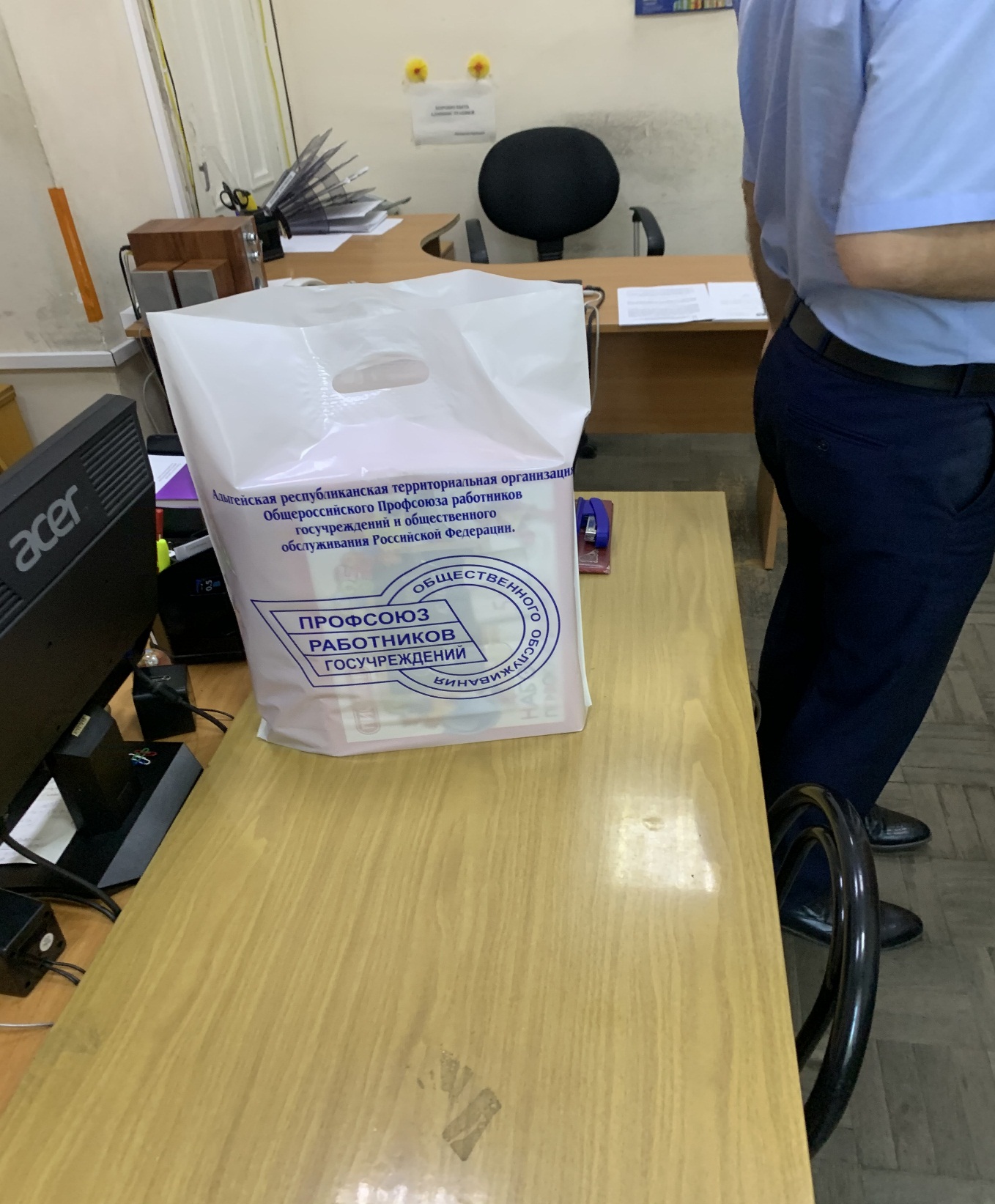 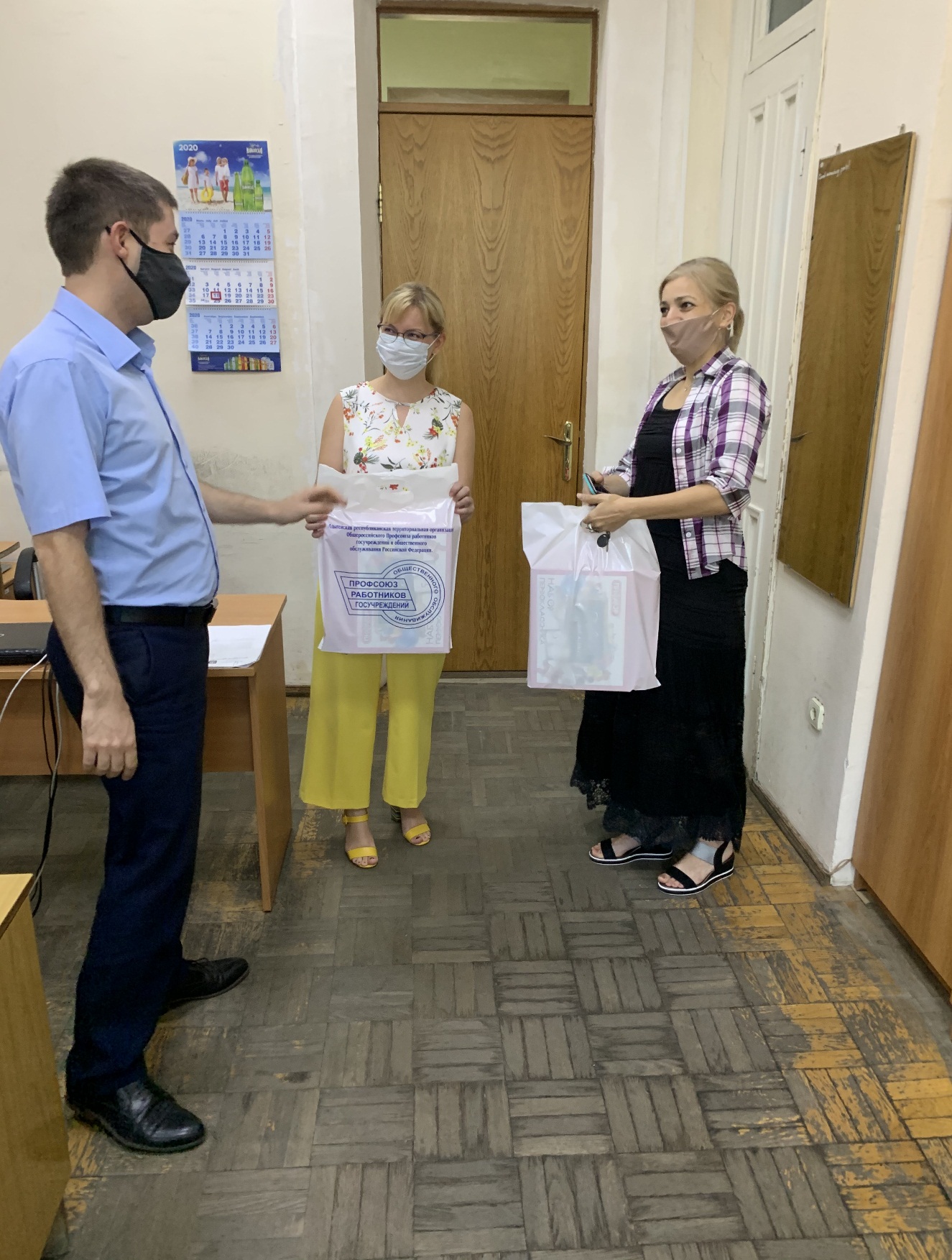 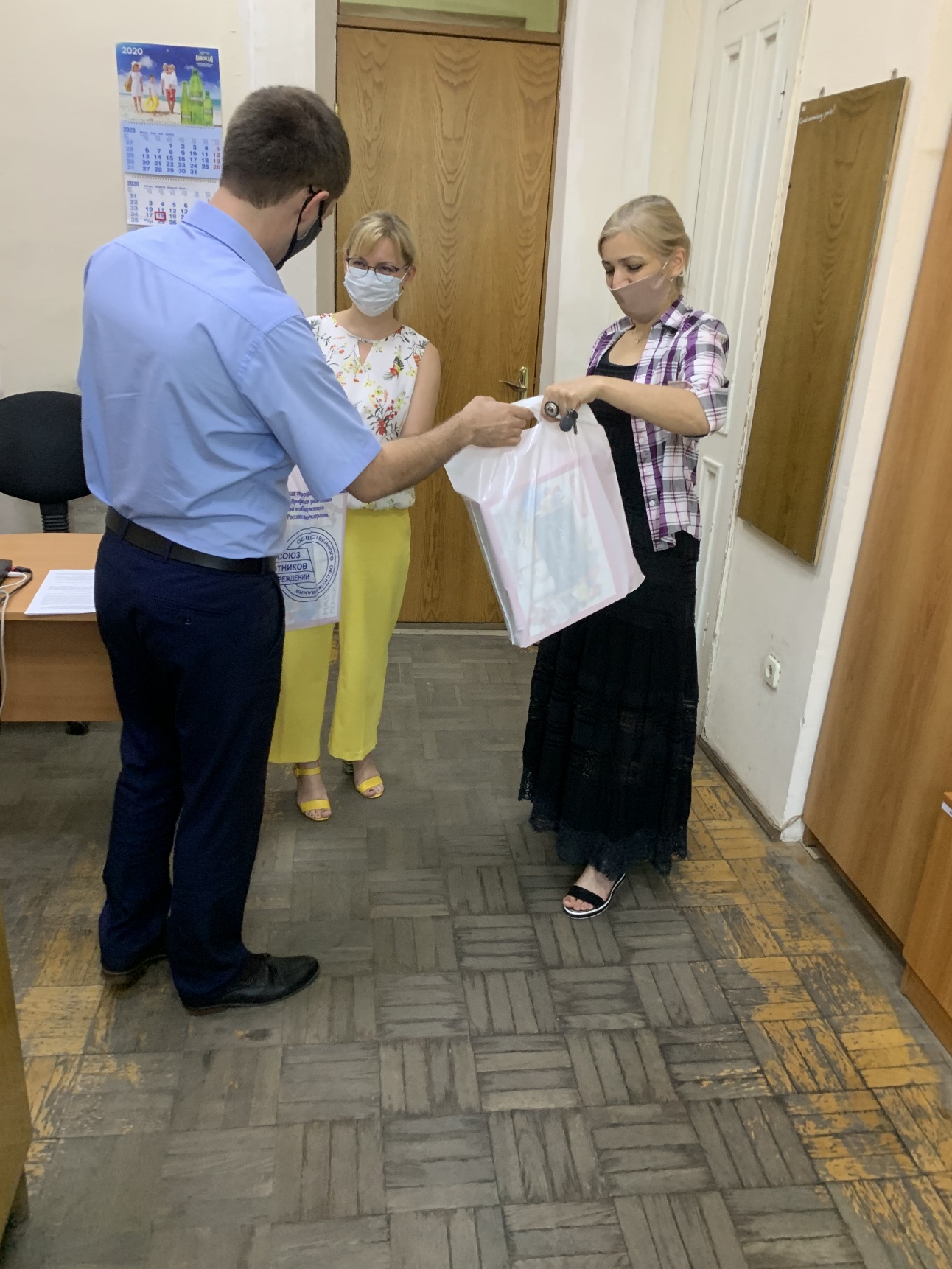 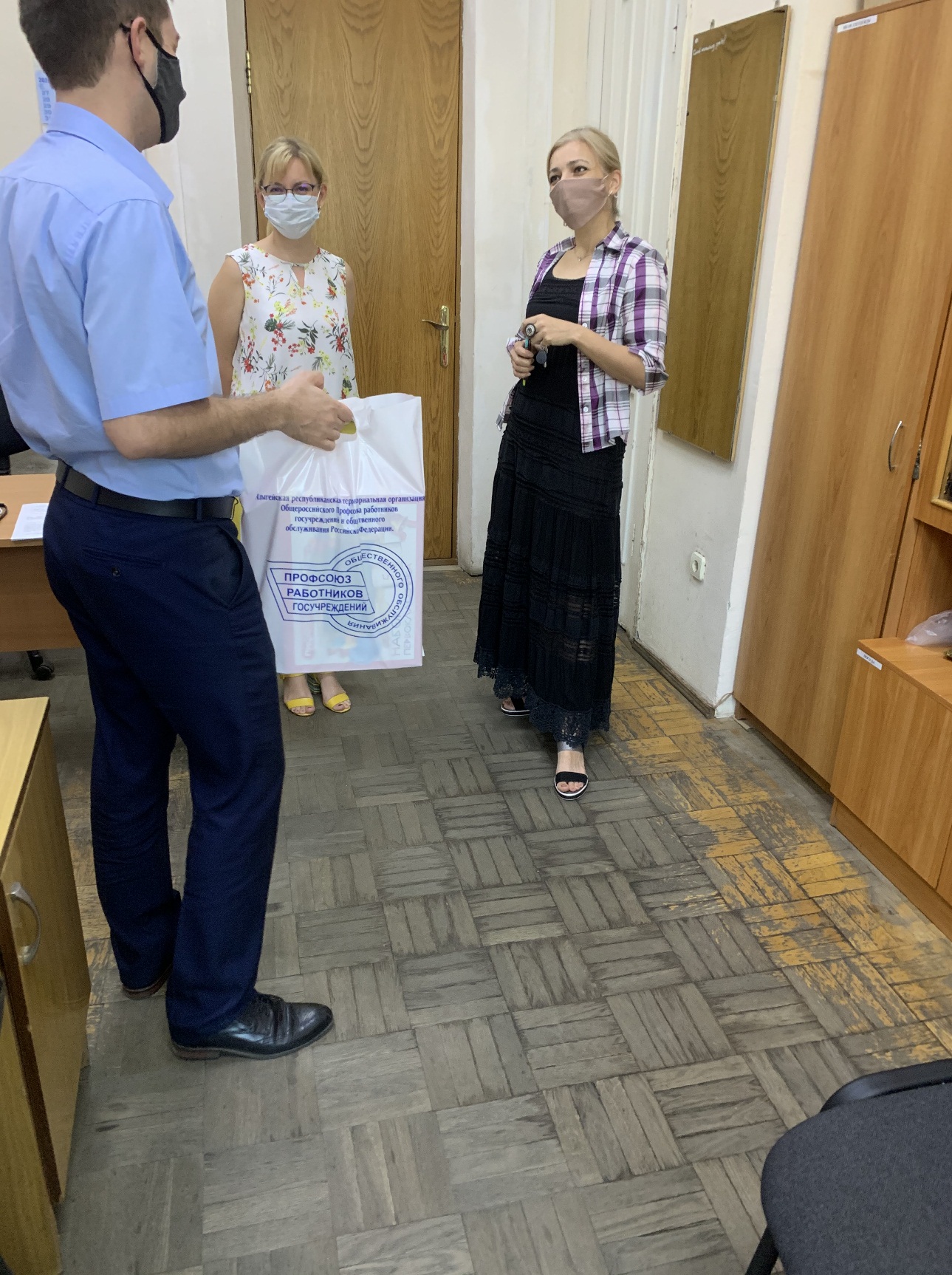 